Projekt – Učíme se ze života pro život – foto záznam z výukyIKAP 916	 ZÁHADNÁ POVOLÁNÍ  1.1.2.1.1.3.12 Aktivní učitel – použití aktivizačních nástrojů ZŠReg.č. CZ.02.3.68/0.0/0.0/16_034/0008656Aktivizační aktivita: - Kariérové poradenstvíVýchova ke zdraví, 7. třída, uskutečněno  26.11.2019Nástroj byl využit v hodině výchovy ke zdraví, cílem této aktivity je seznámit se s méně známými povoláními. Žáci pracovali s pracovním listem, na kterém byly přesmyčky méně známých povolání, jejich úkolem bylo vyluštit toto povolání a zároveň zjistit co takové povolání obnáší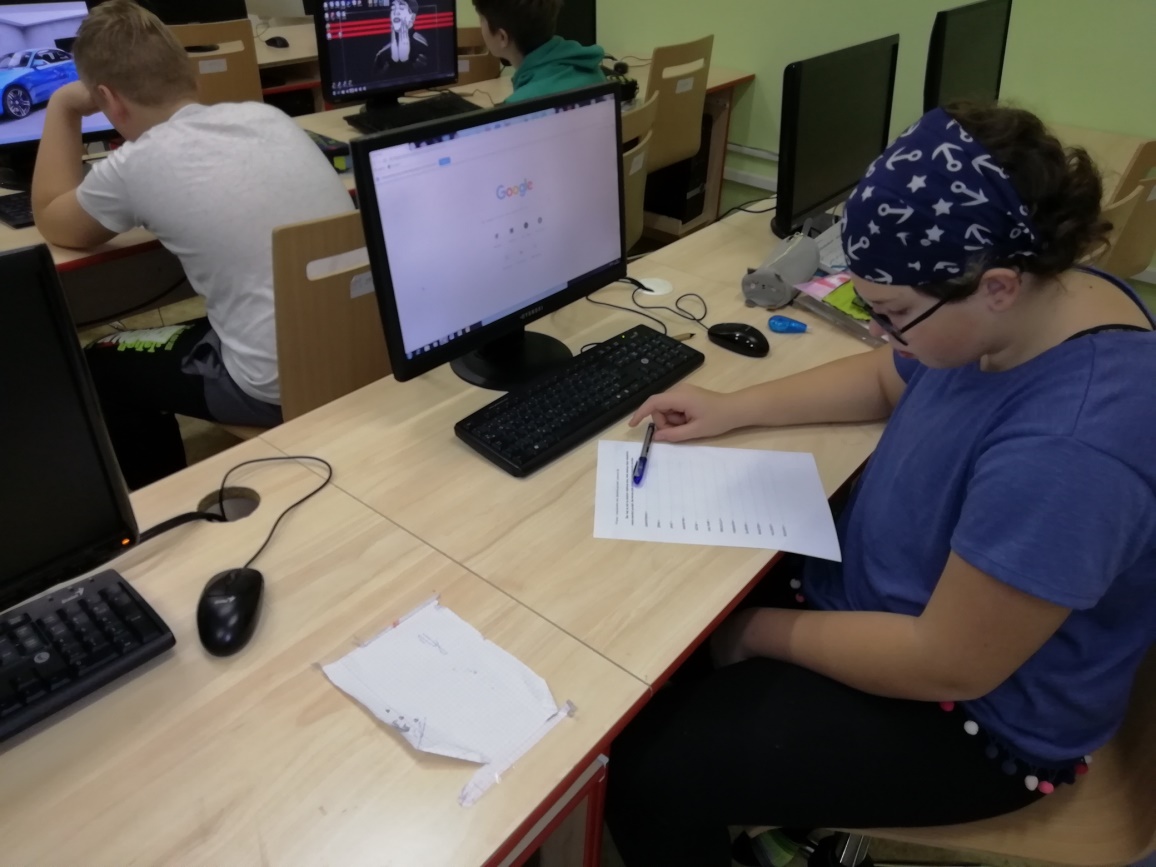 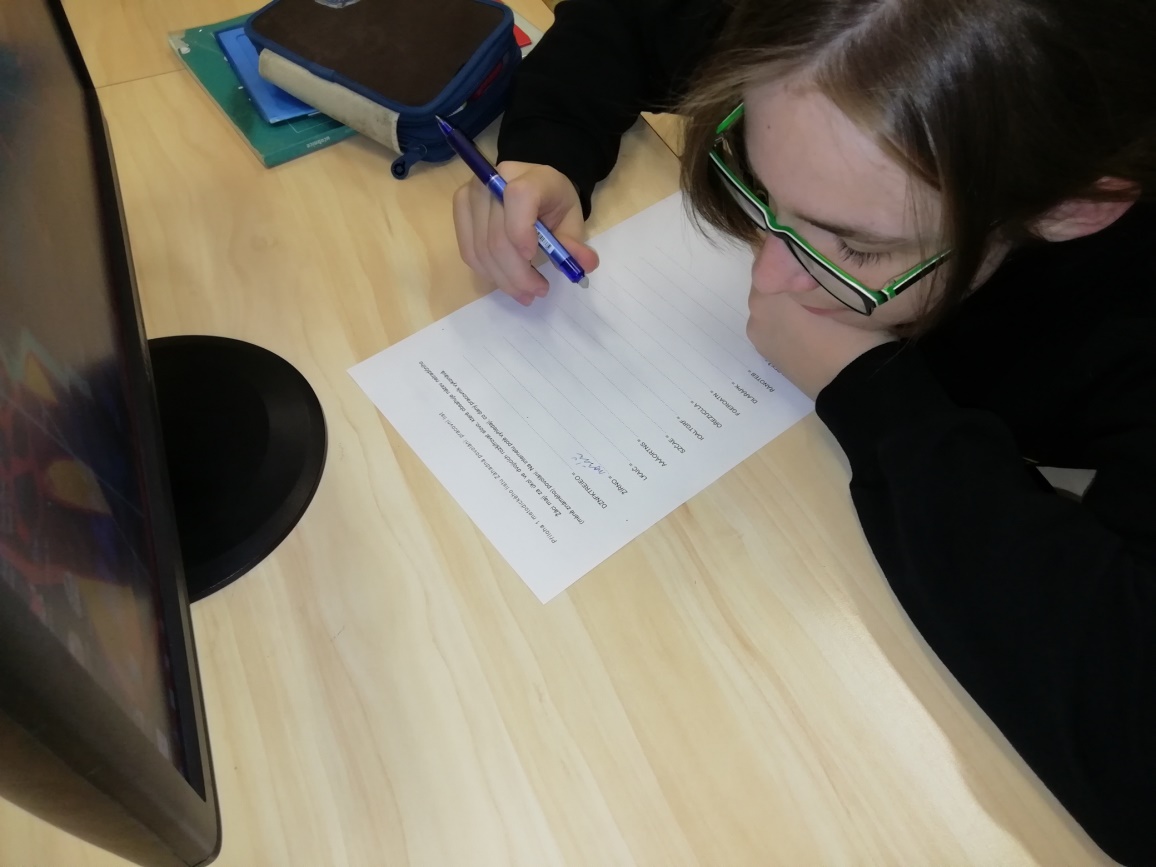 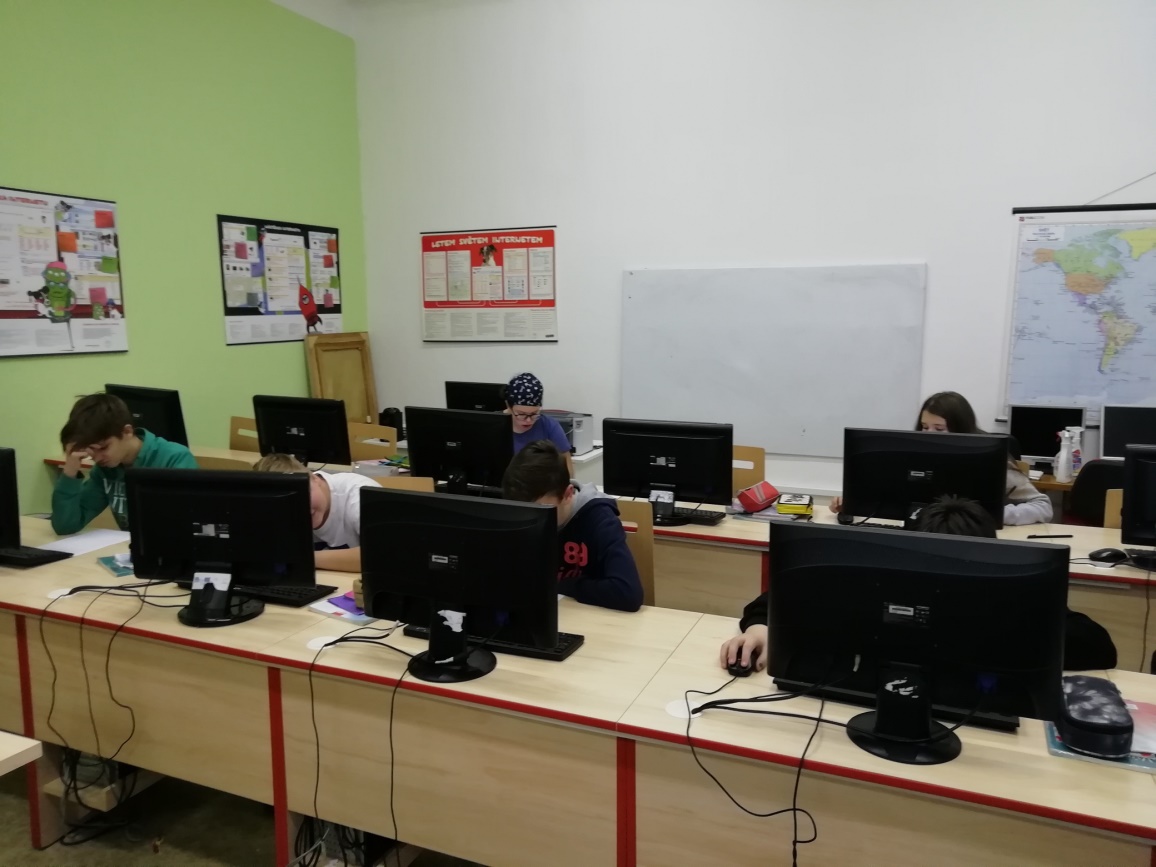 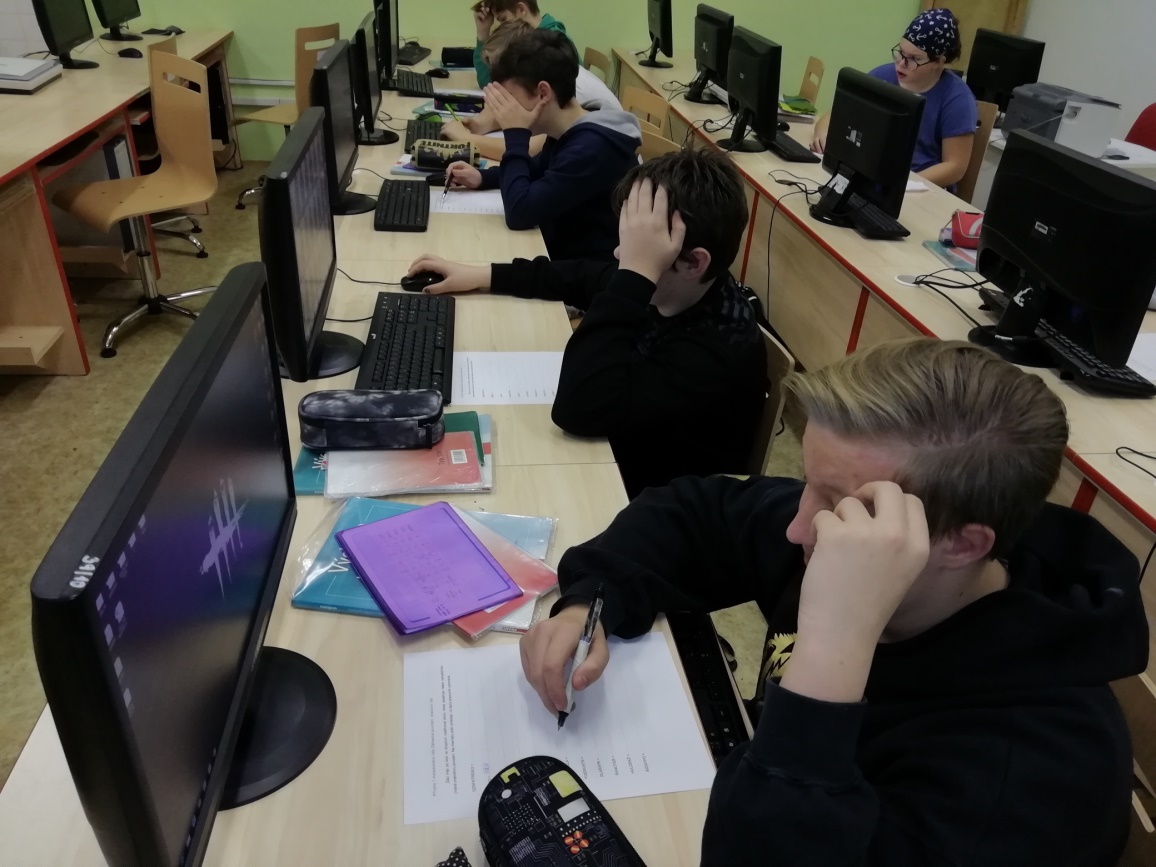 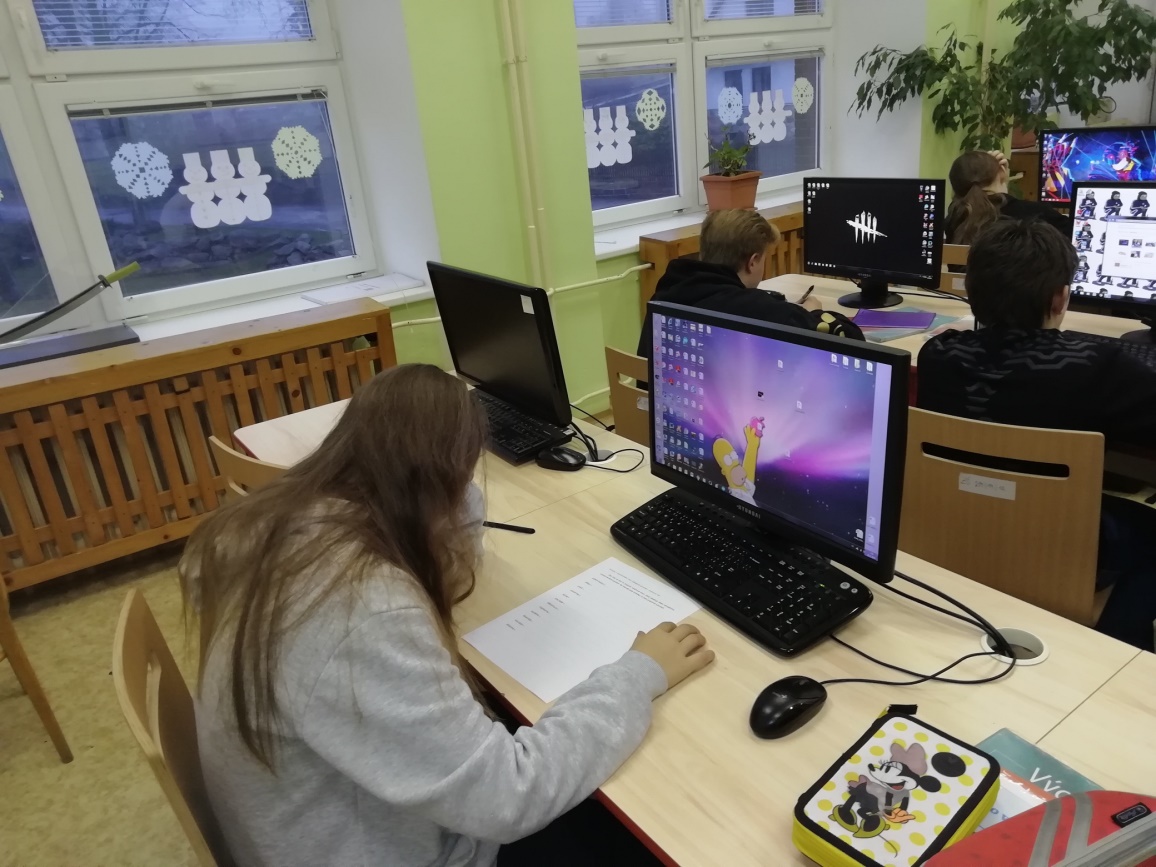 